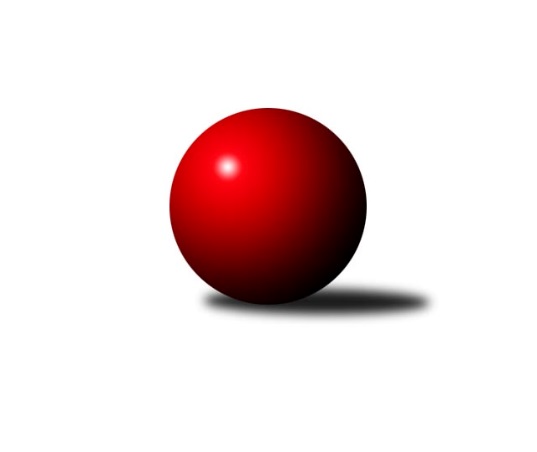 Č.13Ročník 2019/2020	20.5.2024 Krajský přebor KV 2019/2020Statistika 13. kolaTabulka družstev:		družstvo	záp	výh	rem	proh	skore	sety	průměr	body	plné	dorážka	chyby	1.	Kuželky Aš B	13	10	0	3	146 : 62 	(87.0 : 47.0)	2522	20	1748	774	40.5	2.	TJ Jáchymov B	13	10	0	3	136 : 72 	(82.5 : 53.5)	2427	20	1702	725	48.2	3.	TJ Šabina	13	9	1	3	133 : 75 	(85.5 : 54.5)	2491	19	1731	760	43.3	4.	SKK K.Vary B	13	8	0	5	118 : 90 	(60.5 : 53.5)	2473	16	1717	756	44.8	5.	Loko Cheb C	13	8	0	5	111 : 97 	(66.5 : 73.5)	2383	16	1694	689	46.4	6.	TJ Lomnice B	13	6	1	6	116 : 92 	(58.5 : 61.5)	2512	13	1753	759	47	7.	TJ Lomnice C	13	6	0	7	100 : 108 	(65.0 : 75.0)	2473	12	1718	755	51.9	8.	Slavia K.Vary	13	6	0	7	97 : 111 	(48.0 : 44.0)	2419	12	1691	728	43.2	9.	Sokol Teplá	13	5	1	7	101 : 107 	(70.0 : 56.0)	2478	11	1709	768	38.4	10.	Slovan KV C	13	4	0	9	74 : 134 	(56.5 : 91.5)	2389	8	1687	702	55.2	11.	TJ Lomnice D	13	2	1	10	64 : 144 	(62.0 : 94.0)	2363	5	1671	692	59.2	12.	Kuželky Aš C	13	2	0	11	52 : 156 	(46.0 : 84.0)	2348	4	1679	669	64Tabulka doma:		družstvo	záp	výh	rem	proh	skore	sety	průměr	body	maximum	minimum	1.	TJ Šabina	6	6	0	0	87 : 9 	(51.5 : 10.5)	2471	12	2532	2423	2.	TJ Jáchymov B	7	6	0	1	84 : 28 	(52.0 : 22.0)	2448	12	2543	2389	3.	Kuželky Aš B	7	5	0	2	77 : 35 	(46.5 : 25.5)	2591	10	2649	2510	4.	Loko Cheb C	6	5	0	1	62 : 34 	(45.5 : 26.5)	2563	10	2659	2456	5.	SKK K.Vary B	7	5	0	2	69 : 43 	(34.0 : 24.0)	2534	10	2626	2398	6.	Slavia K.Vary	7	5	0	2	61 : 51 	(27.0 : 17.0)	2556	10	2655	2456	7.	TJ Lomnice B	7	3	1	3	62 : 50 	(32.5 : 35.5)	2421	7	2541	2341	8.	Sokol Teplá	6	3	1	2	50 : 46 	(43.0 : 29.0)	2468	7	2585	2403	9.	TJ Lomnice C	7	3	0	4	52 : 60 	(32.5 : 35.5)	2417	6	2492	2290	10.	TJ Lomnice D	6	2	0	4	45 : 51 	(38.0 : 34.0)	2377	4	2453	2285	11.	Slovan KV C	6	2	0	4	34 : 62 	(29.5 : 40.5)	2488	4	2610	2439	12.	Kuželky Aš C	6	2	0	4	33 : 63 	(23.0 : 33.0)	2397	4	2555	2296Tabulka venku:		družstvo	záp	výh	rem	proh	skore	sety	průměr	body	maximum	minimum	1.	Kuželky Aš B	6	5	0	1	69 : 27 	(40.5 : 21.5)	2536	10	2672	2452	2.	TJ Jáchymov B	6	4	0	2	52 : 44 	(30.5 : 31.5)	2422	8	2492	2350	3.	TJ Šabina	7	3	1	3	46 : 66 	(34.0 : 44.0)	2495	7	2704	2351	4.	TJ Lomnice B	6	3	0	3	54 : 42 	(26.0 : 26.0)	2532	6	2651	2482	5.	SKK K.Vary B	6	3	0	3	49 : 47 	(26.5 : 29.5)	2472	6	2555	2407	6.	TJ Lomnice C	6	3	0	3	48 : 48 	(32.5 : 39.5)	2459	6	2553	2339	7.	Loko Cheb C	7	3	0	4	49 : 63 	(21.0 : 47.0)	2347	6	2464	2225	8.	Sokol Teplá	7	2	0	5	51 : 61 	(27.0 : 27.0)	2480	4	2610	2383	9.	Slovan KV C	7	2	0	5	40 : 72 	(27.0 : 51.0)	2369	4	2512	2188	10.	Slavia K.Vary	6	1	0	5	36 : 60 	(21.0 : 27.0)	2424	2	2591	2148	11.	TJ Lomnice D	7	0	1	6	19 : 93 	(24.0 : 60.0)	2364	1	2465	2281	12.	Kuželky Aš C	7	0	0	7	19 : 93 	(23.0 : 51.0)	2355	0	2448	2233Tabulka podzimní části:		družstvo	záp	výh	rem	proh	skore	sety	průměr	body	doma	venku	1.	TJ Jáchymov B	11	9	0	2	116 : 60 	(66.5 : 45.5)	2432	18 	5 	0 	1 	4 	0 	1	2.	Kuželky Aš B	11	8	0	3	118 : 58 	(69.0 : 41.0)	2518	16 	4 	0 	2 	4 	0 	1	3.	SKK K.Vary B	11	8	0	3	112 : 64 	(56.5 : 43.5)	2479	16 	5 	0 	1 	3 	0 	2	4.	TJ Šabina	11	7	1	3	108 : 68 	(70.5 : 45.5)	2488	15 	5 	0 	0 	2 	1 	3	5.	Loko Cheb C	11	7	0	4	93 : 83 	(59.5 : 66.5)	2369	14 	5 	0 	0 	2 	0 	4	6.	Sokol Teplá	11	5	1	5	96 : 80 	(63.0 : 39.0)	2505	11 	3 	1 	1 	2 	0 	4	7.	Slavia K.Vary	11	5	0	6	81 : 95 	(35.0 : 33.0)	2419	10 	4 	0 	1 	1 	0 	5	8.	TJ Lomnice B	11	4	1	6	92 : 84 	(44.5 : 51.5)	2507	9 	2 	1 	3 	2 	0 	3	9.	TJ Lomnice C	11	4	0	7	74 : 102 	(51.0 : 65.0)	2429	8 	3 	0 	4 	1 	0 	3	10.	Slovan KV C	11	4	0	7	68 : 108 	(49.5 : 74.5)	2391	8 	2 	0 	3 	2 	0 	4	11.	TJ Lomnice D	11	2	1	8	60 : 116 	(55.0 : 77.0)	2367	5 	2 	0 	3 	0 	1 	5	12.	Kuželky Aš C	11	1	0	10	38 : 138 	(34.0 : 72.0)	2340	2 	1 	0 	4 	0 	0 	6Tabulka jarní části:		družstvo	záp	výh	rem	proh	skore	sety	průměr	body	doma	venku	1.	Kuželky Aš B	2	2	0	0	28 : 4 	(18.0 : 6.0)	2609	4 	1 	0 	0 	1 	0 	0 	2.	TJ Lomnice C	2	2	0	0	26 : 6 	(14.0 : 10.0)	2539	4 	0 	0 	0 	2 	0 	0 	3.	TJ Šabina	2	2	0	0	25 : 7 	(15.0 : 9.0)	2501	4 	1 	0 	0 	1 	0 	0 	4.	TJ Lomnice B	2	2	0	0	24 : 8 	(14.0 : 10.0)	2512	4 	1 	0 	0 	1 	0 	0 	5.	TJ Jáchymov B	2	1	0	1	20 : 12 	(16.0 : 8.0)	2477	2 	1 	0 	0 	0 	0 	1 	6.	Loko Cheb C	2	1	0	1	18 : 14 	(7.0 : 7.0)	2490	2 	0 	0 	1 	1 	0 	0 	7.	Slavia K.Vary	2	1	0	1	16 : 16 	(13.0 : 11.0)	2568	2 	1 	0 	1 	0 	0 	0 	8.	Kuželky Aš C	2	1	0	1	14 : 18 	(12.0 : 12.0)	2497	2 	1 	0 	0 	0 	0 	1 	9.	SKK K.Vary B	2	0	0	2	6 : 26 	(4.0 : 10.0)	2435	0 	0 	0 	1 	0 	0 	1 	10.	Slovan KV C	2	0	0	2	6 : 26 	(7.0 : 17.0)	2421	0 	0 	0 	1 	0 	0 	1 	11.	Sokol Teplá	2	0	0	2	5 : 27 	(7.0 : 17.0)	2393	0 	0 	0 	1 	0 	0 	1 	12.	TJ Lomnice D	2	0	0	2	4 : 28 	(7.0 : 17.0)	2384	0 	0 	0 	1 	0 	0 	1 Zisk bodů pro družstvo:		jméno hráče	družstvo	body	zápasy	v %	dílčí body	sety	v %	1.	Stanislav Pelc 	TJ Jáchymov B 	22	/	13	(85%)		/		(%)	2.	Zdeněk Chvátal 	TJ Lomnice B 	20	/	12	(83%)		/		(%)	3.	Pavel Boháč 	SKK K.Vary B  	18	/	11	(82%)		/		(%)	4.	Dagmar Jedličková 	Kuželky Aš B 	18	/	13	(69%)		/		(%)	5.	Miroslav Pešťák 	Sokol Teplá 	18	/	13	(69%)		/		(%)	6.	Eva Nováčková 	Loko Cheb C 	18	/	13	(69%)		/		(%)	7.	Ondřej Černohous 	Slavia K.Vary 	17	/	13	(65%)		/		(%)	8.	Ladislav Martínek 	TJ Jáchymov B 	16	/	9	(89%)		/		(%)	9.	Václav Mašek 	Kuželky Aš B 	16	/	10	(80%)		/		(%)	10.	Miroslava Boková 	Sokol Teplá 	16	/	11	(73%)		/		(%)	11.	Martina Pospíšilová 	Kuželky Aš B 	16	/	12	(67%)		/		(%)	12.	Vladimír Maxa 	TJ Jáchymov B 	16	/	12	(67%)		/		(%)	13.	Václav Veselý 	Kuželky Aš B 	16	/	12	(67%)		/		(%)	14.	Václav Zeman 	SKK K.Vary B  	16	/	12	(67%)		/		(%)	15.	Jozef Vaško 	Slavia K.Vary 	16	/	12	(67%)		/		(%)	16.	Jaromír Černý 	TJ Šabina  	16	/	13	(62%)		/		(%)	17.	Jiří Flejšar 	TJ Lomnice C 	16	/	13	(62%)		/		(%)	18.	Radek Cimbala 	Slavia K.Vary 	16	/	13	(62%)		/		(%)	19.	Kateřina Klierová 	TJ Lomnice D 	14	/	9	(78%)		/		(%)	20.	Václav Vieweg 	Kuželky Aš B 	14	/	10	(70%)		/		(%)	21.	Vítězslav Vodehnal 	SKK K.Vary B  	14	/	10	(70%)		/		(%)	22.	Miroslav Handšuh 	Slovan KV C 	14	/	11	(64%)		/		(%)	23.	Miroslav Budil 	Loko Cheb C 	14	/	12	(58%)		/		(%)	24.	Jiří Šeda 	TJ Jáchymov B 	14	/	12	(58%)		/		(%)	25.	František Seidl 	TJ Šabina  	14	/	12	(58%)		/		(%)	26.	Marek Zvěřina 	TJ Šabina  	13	/	11	(59%)		/		(%)	27.	Jiří Nováček 	Loko Cheb C 	12	/	7	(86%)		/		(%)	28.	Eduard Seidl 	TJ Šabina  	12	/	8	(75%)		/		(%)	29.	Michaela Heidlerová 	TJ Lomnice D 	12	/	9	(67%)		/		(%)	30.	Tomáš Seidl 	TJ Šabina  	12	/	9	(67%)		/		(%)	31.	Marcel Toužimský 	Slovan KV C 	12	/	9	(67%)		/		(%)	32.	Vladislav Urban 	Kuželky Aš B 	12	/	10	(60%)		/		(%)	33.	Tereza Štursová 	TJ Lomnice B 	12	/	10	(60%)		/		(%)	34.	Pavel Přerost 	TJ Lomnice B 	12	/	10	(60%)		/		(%)	35.	Luděk Kratochvíl 	Kuželky Aš B 	12	/	11	(55%)		/		(%)	36.	Lubomír Hromada 	TJ Lomnice C 	12	/	11	(55%)		/		(%)	37.	Petr Lidmila 	TJ Lomnice C 	12	/	11	(55%)		/		(%)	38.	Zuzana Kožíšková 	TJ Lomnice B 	12	/	11	(55%)		/		(%)	39.	Radek Cholopov 	TJ Lomnice B 	12	/	11	(55%)		/		(%)	40.	Růžena Kovačíková 	TJ Lomnice C 	12	/	13	(46%)		/		(%)	41.	Martin Mojžíš 	Slavia K.Vary 	12	/	13	(46%)		/		(%)	42.	Jiří Velek 	Sokol Teplá 	12	/	13	(46%)		/		(%)	43.	Bronislava Hánělová 	SKK K.Vary B  	11	/	10	(55%)		/		(%)	44.	Vladimír Míšanek 	Kuželky Aš C 	11	/	12	(46%)		/		(%)	45.	Luboš Axamský 	Sokol Teplá 	11	/	13	(42%)		/		(%)	46.	Martina Sobotková 	SKK K.Vary B  	11	/	13	(42%)		/		(%)	47.	Jana Hamrová 	Loko Cheb C 	11	/	13	(42%)		/		(%)	48.	Jaromír Valenta 	Sokol Teplá 	10	/	5	(100%)		/		(%)	49.	Miroslava Poláčková 	Sokol Teplá 	10	/	8	(63%)		/		(%)	50.	Bohumil Vyleťal 	Loko Cheb C 	10	/	9	(56%)		/		(%)	51.	Jiří Beneš ml.	TJ Šabina  	10	/	9	(56%)		/		(%)	52.	Pavlína Stašová 	Slovan KV C 	10	/	11	(45%)		/		(%)	53.	Vladimír Lukeš 	TJ Jáchymov B 	10	/	12	(42%)		/		(%)	54.	Radek Plechatý 	TJ Lomnice D 	10	/	13	(38%)		/		(%)	55.	Petr Janda 	TJ Lomnice C 	8	/	8	(50%)		/		(%)	56.	Jiří Šafr 	Slovan KV C 	8	/	8	(50%)		/		(%)	57.	Pavel Kučera 	TJ Šabina  	8	/	8	(50%)		/		(%)	58.	Štefan Mrenica 	TJ Jáchymov B 	8	/	8	(50%)		/		(%)	59.	Rudolf Štěpanovský 	TJ Lomnice B 	8	/	8	(50%)		/		(%)	60.	Věra Martincová 	TJ Lomnice B 	8	/	9	(44%)		/		(%)	61.	Vlastimil Čegan 	TJ Jáchymov B 	8	/	9	(44%)		/		(%)	62.	Ota Maršát ml.	Kuželky Aš C 	8	/	11	(36%)		/		(%)	63.	Pavel Pokorný 	Loko Cheb C 	8	/	13	(31%)		/		(%)	64.	Ota Laudát 	Kuželky Aš C 	8	/	13	(31%)		/		(%)	65.	Lucie Vajdíková 	TJ Lomnice B 	6	/	4	(75%)		/		(%)	66.	Jiří Gabriško 	SKK K.Vary B  	6	/	5	(60%)		/		(%)	67.	Gerhard Brandl 	TJ Šabina  	6	/	6	(50%)		/		(%)	68.	Vladimír Veselý ml.	Kuželky Aš C 	6	/	10	(30%)		/		(%)	69.	Jaroslava Chlupová 	Slovan KV C 	6	/	10	(30%)		/		(%)	70.	Petr Málek 	Loko Cheb C 	6	/	10	(30%)		/		(%)	71.	Lucie Maněnová 	TJ Lomnice D 	5	/	11	(23%)		/		(%)	72.	Ivan Žaloudík 	SKK K.Vary B  	4	/	2	(100%)		/		(%)	73.	Monika Maněnová 	TJ Lomnice C 	4	/	4	(50%)		/		(%)	74.	Zdeněk Chmel 	Slavia K.Vary 	4	/	4	(50%)		/		(%)	75.	Václav Čechura 	SKK K.Vary B  	4	/	4	(50%)		/		(%)	76.	Albert Kupčík 	TJ Lomnice C 	4	/	5	(40%)		/		(%)	77.	Luděk Stříž 	Slovan KV C 	4	/	6	(33%)		/		(%)	78.	Vladimír Černohous 	Slavia K.Vary 	4	/	8	(25%)		/		(%)	79.	Jan Mandák 	Sokol Teplá 	4	/	9	(22%)		/		(%)	80.	Josef Zvěřina 	TJ Lomnice D 	4	/	10	(20%)		/		(%)	81.	Jiří Plavec 	Kuželky Aš C 	4	/	11	(18%)		/		(%)	82.	Libuše Korbelová 	TJ Lomnice D 	4	/	12	(17%)		/		(%)	83.	Štefan Cimbala 	Slavia K.Vary 	4	/	13	(15%)		/		(%)	84.	Jitka Laudátová 	Kuželky Aš C 	3	/	11	(14%)		/		(%)	85.	Hanuš Slavík 	TJ Lomnice D 	3	/	11	(14%)		/		(%)	86.	Robert Žalud 	Slovan KV C 	2	/	1	(100%)		/		(%)	87.	Blanka Pešková 	SKK K.Vary B  	2	/	1	(100%)		/		(%)	88.	Daniel Furch 	TJ Lomnice C 	2	/	1	(100%)		/		(%)	89.	Václav Pilař 	Kuželky Aš C 	2	/	2	(50%)		/		(%)	90.	Miroslav Vlček 	TJ Jáchymov B 	2	/	2	(50%)		/		(%)	91.	Jiří Beneš 	TJ Šabina  	2	/	2	(50%)		/		(%)	92.	Přemysl Krůta 	TJ Lomnice C 	2	/	2	(50%)		/		(%)	93.	Filip Maňák 	TJ Lomnice C 	2	/	3	(33%)		/		(%)	94.	Jaroslav Bendák 	TJ Lomnice C 	2	/	3	(33%)		/		(%)	95.	František Repčík 	Kuželky Aš C 	2	/	4	(25%)		/		(%)	96.	Ladislav Urban 	SKK K.Vary B  	2	/	7	(14%)		/		(%)	97.	Michaela Čejková 	Slovan KV C 	2	/	10	(10%)		/		(%)	98.	Ludvík Maňák 	TJ Lomnice D 	0	/	1	(0%)		/		(%)	99.	Daniel Hussar 	Loko Cheb C 	0	/	1	(0%)		/		(%)	100.	Rudolf Schimmer 	TJ Lomnice C 	0	/	1	(0%)		/		(%)	101.	Zdeněk Frydrýn 	Slavia K.Vary 	0	/	1	(0%)		/		(%)	102.	Silva Čedíková 	TJ Lomnice D 	0	/	1	(0%)		/		(%)	103.	Jana Lukášková 	Sokol Teplá 	0	/	1	(0%)		/		(%)	104.	Iva Knesplová Koubková 	TJ Lomnice C 	0	/	1	(0%)		/		(%)	105.	Luboš Kožíšek 	TJ Lomnice C 	0	/	1	(0%)		/		(%)	106.	Vladimír Štýber 	Slovan KV C 	0	/	1	(0%)		/		(%)	107.	Václav Basl 	TJ Lomnice D 	0	/	1	(0%)		/		(%)	108.	Ivona Mašková 	Kuželky Aš C 	0	/	1	(0%)		/		(%)	109.	Lucie Kožíšková 	TJ Lomnice B 	0	/	1	(0%)		/		(%)	110.	Rostislav Milota 	Sokol Teplá 	0	/	5	(0%)		/		(%)	111.	Zdeňka Zmeškalová 	Slovan KV C 	0	/	9	(0%)		/		(%)Průměry na kuželnách:		kuželna	průměr	plné	dorážka	chyby	výkon na hráče	1.	Lokomotiva Cheb, 1-2	2532	1748	783	36.3	(422.0)	2.	Karlovy Vary, 1-4	2520	1757	762	47.2	(420.0)	3.	Kuželky Aš, 1-4	2492	1731	761	50.4	(415.5)	4.	Sokol Teplá, 1-4	2455	1698	756	40.7	(409.3)	5.	Jáchymov, 1-2	2404	1701	703	47.4	(400.7)	6.	Lomnice, 1-4	2399	1692	707	54.9	(400.0)	7.	TJ Šabina, 1-2	2392	1687	704	48.9	(398.7)Nejlepší výkony na kuželnách:Lokomotiva Cheb, 1-2Loko Cheb C	2659	6. kolo	Miroslav Budil 	Loko Cheb C	505	6. koloLoko Cheb C	2658	8. kolo	Miroslav Budil 	Loko Cheb C	495	8. koloLoko Cheb C	2564	3. kolo	Jiří Nováček 	Loko Cheb C	483	8. koloTJ Lomnice C	2553	12. kolo	Jiří Nováček 	Loko Cheb C	483	6. koloLoko Cheb C	2526	11. kolo	Miroslav Budil 	Loko Cheb C	477	11. koloTJ Lomnice B	2520	3. kolo	Miroslav Budil 	Loko Cheb C	474	12. koloSokol Teplá	2517	11. kolo	Bohumil Vyleťal 	Loko Cheb C	463	8. koloLoko Cheb C	2516	12. kolo	Jiří Nováček 	Loko Cheb C	461	3. koloSlovan KV C	2492	8. kolo	Filip Maňák 	TJ Lomnice C	457	12. koloSlavia K.Vary	2481	6. kolo	Miroslav Budil 	Loko Cheb C	453	3. koloKarlovy Vary, 1-4Slavia K.Vary	2655	2. kolo	Martin Mojžíš 	Slavia K.Vary	510	2. koloTJ Lomnice B	2651	11. kolo	Ivan Žaloudík 	SKK K.Vary B 	480	2. koloSKK K.Vary B 	2626	5. kolo	Marcel Toužimský 	Slovan KV C	477	1. koloSKK K.Vary B 	2620	2. kolo	Radek Cimbala 	Slavia K.Vary	475	12. koloKuželky Aš B	2615	12. kolo	Miroslav Handšuh 	Slovan KV C	474	1. koloSokol Teplá	2610	9. kolo	Václav Zeman 	SKK K.Vary B 	470	6. koloSokol Teplá	2610	2. kolo	Jaromír Černý 	TJ Šabina 	468	13. koloSlovan KV C	2610	1. kolo	Michaela Heidlerová 	TJ Lomnice D	467	2. koloSlavia K.Vary	2599	12. kolo	Zdeněk Chvátal 	TJ Lomnice B	466	11. koloSlavia K.Vary	2591	3. kolo	Pavel Boháč 	SKK K.Vary B 	466	5. koloKuželky Aš, 1-4TJ Šabina 	2704	7. kolo	Martina Pospíšilová 	Kuželky Aš B	492	7. koloKuželky Aš B	2672	1. kolo	Marcel Toužimský 	Slovan KV C	483	4. koloKuželky Aš B	2649	7. kolo	Martina Pospíšilová 	Kuželky Aš B	481	8. koloKuželky Aš B	2632	8. kolo	Tomáš Seidl 	TJ Šabina 	477	7. koloKuželky Aš B	2607	10. kolo	Martin Mojžíš 	Slavia K.Vary	474	10. koloKuželky Aš B	2603	13. kolo	Pavel Kučera 	TJ Šabina 	474	7. koloKuželky Aš B	2578	2. kolo	Václav Vieweg 	Kuželky Aš B	470	10. koloKuželky Aš B	2559	5. kolo	Martina Pospíšilová 	Kuželky Aš B	470	5. koloKuželky Aš C	2555	12. kolo	Václav Veselý 	Kuželky Aš B	469	8. koloSlovan KV C	2512	4. kolo	Jozef Vaško 	Slavia K.Vary	468	10. koloSokol Teplá, 1-4Sokol Teplá	2585	8. kolo	Jaromír Valenta 	Sokol Teplá	462	8. koloTJ Lomnice C	2524	13. kolo	Miroslav Pešťák 	Sokol Teplá	460	13. koloSokol Teplá	2522	6. kolo	Jiří Velek 	Sokol Teplá	452	8. koloKuželky Aš B	2505	3. kolo	Miroslava Boková 	Sokol Teplá	446	6. koloSokol Teplá	2474	3. kolo	Miroslav Pešťák 	Sokol Teplá	443	3. koloTJ Šabina 	2442	4. kolo	Vladimír Maxa 	TJ Jáchymov B	441	6. koloTJ Jáchymov B	2435	6. kolo	Stanislav Pelc 	TJ Jáchymov B	440	6. koloSokol Teplá	2416	4. kolo	Jaromír Valenta 	Sokol Teplá	436	3. koloSokol Teplá	2408	10. kolo	Václav Vieweg 	Kuželky Aš B	435	3. koloSokol Teplá	2403	13. kolo	Lubomír Hromada 	TJ Lomnice C	435	13. koloJáchymov, 1-2TJ Jáchymov B	2543	13. kolo	Martina Pospíšilová 	Kuželky Aš B	457	9. koloTJ Jáchymov B	2475	5. kolo	Stanislav Pelc 	TJ Jáchymov B	447	5. koloTJ Jáchymov B	2457	4. kolo	Vlastimil Čegan 	TJ Jáchymov B	444	13. koloKuželky Aš B	2452	9. kolo	Jiří Šeda 	TJ Jáchymov B	439	13. koloSlavia K.Vary	2446	4. kolo	Pavlína Stašová 	Slovan KV C	437	2. koloTJ Jáchymov B	2444	2. kolo	Stanislav Pelc 	TJ Jáchymov B	436	2. koloTJ Jáchymov B	2417	11. kolo	Vlastimil Čegan 	TJ Jáchymov B	433	11. koloTJ Jáchymov B	2408	7. kolo	Radek Cimbala 	Slavia K.Vary	431	4. koloTJ Lomnice C	2399	7. kolo	Vladimír Maxa 	TJ Jáchymov B	431	13. koloTJ Jáchymov B	2389	9. kolo	Stanislav Pelc 	TJ Jáchymov B	431	9. koloLomnice, 1-4TJ Lomnice B	2565	6. kolo	Miroslav Handšuh 	Slovan KV C	469	10. koloTJ Šabina 	2557	9. kolo	Tereza Štursová 	TJ Lomnice B	468	5. koloTJ Lomnice B	2541	13. kolo	Marcel Toužimský 	Slovan KV C	467	10. koloSlovan KV C	2507	10. kolo	Ivan Žaloudík 	SKK K.Vary B 	465	3. koloTJ Lomnice C	2492	8. kolo	Věra Martincová 	TJ Lomnice B	464	6. koloTJ Lomnice B	2482	12. kolo	Eduard Seidl 	TJ Šabina 	461	9. koloSKK K.Vary B 	2480	3. kolo	Tereza Štursová 	TJ Lomnice B	460	9. koloTJ Lomnice C	2476	2. kolo	Rudolf Štěpanovský 	TJ Lomnice B	455	13. koloTJ Lomnice B	2471	5. kolo	Rudolf Schimmer 	TJ Lomnice C	452	10. koloSokol Teplá	2463	5. kolo	Miroslav Handšuh 	Slovan KV C	452	13. koloTJ Šabina, 1-2TJ Šabina 	2532	3. kolo	Tomáš Seidl 	TJ Šabina 	461	3. koloTJ Šabina 	2489	8. kolo	Radek Cimbala 	Slavia K.Vary	448	1. koloTJ Šabina 	2486	10. kolo	Eduard Seidl 	TJ Šabina 	442	8. koloTJ Šabina 	2464	12. kolo	Tomáš Seidl 	TJ Šabina 	436	8. koloTJ Šabina 	2433	6. kolo	Eduard Seidl 	TJ Šabina 	433	3. koloTJ Šabina 	2423	1. kolo	Jaromír Černý 	TJ Šabina 	430	3. koloSlavia K.Vary	2402	1. kolo	Jaromír Černý 	TJ Šabina 	429	1. koloSokol Teplá	2383	12. kolo	Gerhard Brandl 	TJ Šabina 	426	10. koloKuželky Aš C	2334	8. kolo	Jiří Beneš ml.	TJ Šabina 	425	6. koloTJ Lomnice D	2281	3. kolo	Jaromír Černý 	TJ Šabina 	423	12. koloČetnost výsledků:	9.0 : 7.0	1x	8.0 : 8.0	2x	7.0 : 9.0	1x	6.0 : 10.0	9x	4.0 : 12.0	10x	2.0 : 14.0	6x	16.0 : 0.0	5x	15.0 : 1.0	2x	14.0 : 2.0	9x	13.0 : 3.0	1x	12.0 : 4.0	19x	11.0 : 5.0	1x	10.0 : 6.0	9x	0.0 : 16.0	3x